PREFEITURA MUNICIPAL DE GETÚLIO VARGAS Av Firmino Girardello, 85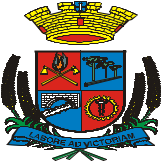 Getúlio Vargas - Rio Grande do Sul - 99900-000e-mail:administracao@pmgv.rs.gov.brSite:www.pmgv.rs.gov.br	Fone: (54)3341-1600LEI Nº 5.799 DE 9 DE ABRIL DE 2021Fica	o	Poder	Executivo	Municipalautorizado a realizar a alteração dasdatas de vencimento dos tributos daLei  Municipal  nº  5.314/2017,  queinstitui o Código Tributário.Art. 1º Fica o Poder Executivo Municipal autorizado a alterar as datas de vencimento e pagamentos dos tributos municipais da Lei Municipal nº 5.314/2017 que institui o Código Tributário, que serão anualmente fixados por Decreto do Poder Executivo Municipal.Art. 2º Esta Lei entra em vigor na data de sua publicação, ficando revogada as disposições em contrário.PREFEITURA MUNICIPAL DE GETÚLIO VARGAS, 9 de Abril de 2021.MAURICIO SOLIGO,Prefeito Municipal.Registre-se e Publique-se.TATIANE GIARETTA,Secretário de Administração.Esta  Lei foi afixada no Mural daPrefeitura, onde são divulgados osatos oficiais, por 15 dias a contar de09/04/2021.